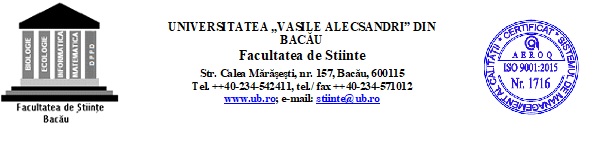 IMPORTANT!ÎN ATENȚIA STUDENȚILOR ÎNSCRIȘI LA DPPD – POSTUNIVERSITAR NIVEL I ȘI II CARE DORESC SĂ SUSȚINĂ PORTOFOLIUL -  SESIUNEA - FEBRUARIE 2021ÎNSCRIERI: 11.01.2021-29.01.2021; SE VA TRIMITE FIȘA DE ÎNSCRIERE COMPLETATĂ (vezi link: https://www.ub.ro/dppd/programe-de-formare-psihopedagogica/program-de-formare-initiala/anunturi-studenti) LA PROF. COORDONATOR DORIT. ACESTA VA COMPLETA  CU NUMELE SĂU, LA LOCUL CU SEMNĂTURA, DACĂ ESTE DE ACORD, ȘI APOI TRIMITE FIȘA STUDENTULUI. STUDENTUL VA TRIMITE FIȘA PE EMAIL LA ADRESA dppdsecretariat@yahoo.com . Indicații: Pe email, la subiect se va scrie „înscriere portofoliu”. Împreună cu fișa de înscriere se trimite și chitanța (dovada plății) – taxa de 100 lei pentru susținere portofoliu. Rugăm a se păstra formatul formularului, să încapă tot pe o pagină, să fie semnată de student. Nu se completează data depunerii lucrării! Fișa va fi scanată și trimisă PDF sau poza clară.SUSȚINERE PORTOFOLIU : 11.02.2021-12.02.2021, ORA 9.00. 